Year 5 CV Football League 2018                                                                                                                             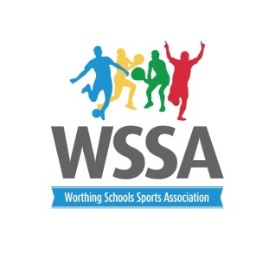  Worthing FC Woodside Road Worthing                                                           Pool A TAB WhytemeadChesswoodOrchards BBramberGoring Pool B1.Orchards A 2.West Park 3. Broadwater4. Elm Grove5.Heene 6. Vale 7. English Martyrs Rules Teams must consist of 7 players and a squad size of your choiceMatches will be 10 min ONE way and 2 min between games. Matches will be centrally timed Unless otherwise informed schools will need to provide a refereeAstro boots, shin pads and football socks must be wornRetreat rule applies (goal kicks)  Rolling substitutions The offside rule will not apply. Points will be awarded as follows 5 win, 3 draw, 2 if you score over half, 1 lossDate Pitch 1Pitch 2Pitch 3 25th September3.30pm3.45pm4.00pm4.15pm 4.30pm3v12v16v43v47v54v73v67v36v11v45v64v51v2 2v52v39th October Pool B 3.30pm3.45pm4.00pm4.15pm1v64v22v75v32v55v13v66v23v46v74v57v130th October -3.30pm3.45pm4.00pm 4v15v66v45v31v32v36v24v21v513th November Finals week to be played as a round robin. 1st and 2nd in each pool. Year 5 Finals 3-4pmYear 6 Finals 4pm -5pm 